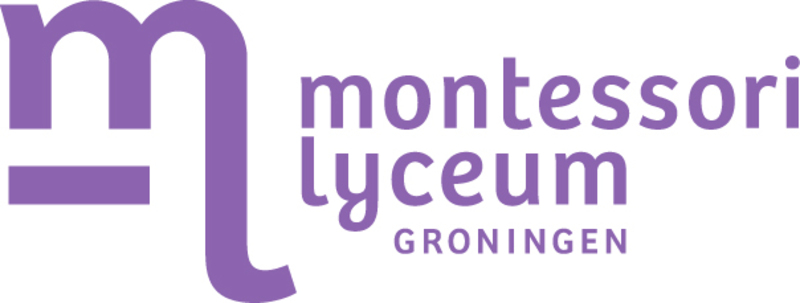 Nieuwsbrief Montessori Lyceum Groningen21 september 2018, nummer 1Nieuwsbrief voor ouder(s) en verzorger(s) van leerlingen van het MLG, jaar 1 t/m 6. Streven is om de Nieuwsbrief maandelijks te laten verschijnen. Indien in de Nieuwsbrief ‘ouders’ staat wordt bedoeld: ouder en verzorger(s).Belangrijke data:Dinsdag 25 september: vergadering OuderraadWoensdag en donderdag 26 en 27 september: schoolfotograafVrijdag 28 september: Studiedag MLG, leerlingen lesvrijDinsdag 2 oktober: voorlichtingsavond jaar 4 uitwisselingDonderdag 11 oktober: ouderavond h5 en ath 6 Maandag 15 oktober: Onderwijsdag o2g2, leerlingen lesvrijMaandag 15 t/m vrijdag 19 oktober: uitwisseling jaar 4 Donderdag 18 oktober: ouderavond ath 5Donderdag 11 okt t/m vrijdag 19 okt: toetsweek examenklassenZaterdag 20 okt t/m zondag 28 oktober: herfstvakantieVrijdagavond 2 november: schoolfeest jaar 1, 2 en 3 Donderdag 8 november: profielkeuzeavond jaar 3 Vrijdag 9 november: Open Dag RUGZaterdag 10 november: Open Dag Hanze HogeschoolIntroductiekamp jaar 1, 2 en 3Het introductiekamp is weer prima gelopen dit jaar. Door een klein wondertje trokken de meeste buien aan het kamp voorbij. De leerlingen en begeleiders hebben een fijn kamp gehad en iedereen is weer moe, tevreden en veilig teruggekomen. Het introductiekamp is een lange traditie. Bedoeling is dat de leerlingen elkaar en de (nieuwe) docenten leren kennen en prettig het nieuwe schooljaar ingaan. BoekenZoals enkele ouders wellicht hebben gemerkt zijn er problemen met de nieuwe boekenprocedure. De centrale administratie heeft een verkeerd bestand uit Magister naar de boeken leverancier gestuurd (en de migratie naar een nieuwe versie van Magister is niet rimpelloos verlopen). Helaas hebben we nu ook moeten vaststellen dat de boekenleverancier geen snelle en adequate service biedt.Onze administratie doet er echt alles aan, maar de vertraging wordt door krachten buiten ons om in de hand gewerkt, sommige leerlingen hebben hier onnodig veel last van. Er begint nu gelukkig schot in de zaak te komen, ouders en leerlingen krijgen een mail als de bestelling afgerond is en de boeken worden naar hun adres gestuurd. Als ouders meer willen weten hierover verwijzen we naar Marina Kazemier van onze administratie. Zij heeft ook al ouders te woord gestaan tijdens de afgelopen ouderavonden. Haar mailadres is m.kazemier@o2g2.nlStart schooljaarWe zijn al weer drie weken bezig en beginnen goed warm te draaien. Het gebouw aan de Helper Brink is bijna helemaal voorzien nu van dubbele beglazing en nieuwe kozijnen. Helaas heeft dit door vertraging bij het bouwbedrijf wat langer geduurd maar nu kunnen er weer fietsen geparkeerd worden op het schoolplein. De buitenkant van de school is door deze vernieuwing nog mooier geworden en ook het binnenklimaat in de klaslokalen is door de dubbele beglazing meer optimaal.Wat gebeurt er bij lesuitval op de locatie Helperbrink? Indien een docent ziek is of een vorm van verlof heeft probeert de roostermaker dit zo goed mogelijk op te vangen. We willen er zo voor zorgen dat er zo min mogelijk lesuitval ontstaat. Mocht het gaan om een eerste uur op de dag dan zal Magister in de ochtend in werking worden gesteld om te voorkomen dat leerlingen voor niets op school komen. Betreft het uitval het laatste uur op de dag dan wordt dit uur uitgeroosterd. Alle tussenliggende uren in het rooster worden zoveel mogelijk opgevuld met zogenaamde ster-uren. Een collega, soms van een ander vak zal dan invallen en de leerlingen aan de hand van het werkschema aan het werk zetten. Ster-uren staan in het rooster van de docenten. Mochten er te weinig ster-uren inzetbaar zijn dan zal inzet van de beschikbare ster-uren bij klas 1 prioriteit hebben, daarna klas 2. Mocht het niet anders kunnen, pas dan zal overgegaan worden tot een tussenuur bij klas 1 en 2. Leerlingen kunnen dan in de mediatheek of kantine terecht voor zelfstandig werk. Leerlingen uit klas 3 hebben een tussen-uur en worden geacht zelfstandig te kunnen werken in de mediatheek of kantine.RoosterwijzigingenMochten er roosterwijzigingen zijn dan worden deze zo snel mogelijk ingevoerd in Magister zodat ze zichtbaar zijn voor ouders en leerlingen. Roosterwijzigingen kunnen optreden door vervangingen door zieke collega’s, een docent die vervangt kan roosterbeperkingen hebben door overige werkzaamheden, studie of persoonlijke omstandigheden waardoor een rooster moet worden aangepast. Ook kan een rooster veranderen door optimalisering van de roosters omdat we blijven streven naar zo min mogelijk tussenuren voor leerlingen.CoenderswegAan de Coendersweg, vlakbij het gebouw van de Helper Brink hebben we vier extra lokalen dit schooljaar. Het gebouw heette vroeger De Tamarisk en was een christelijke basisschool. Na een grondige renovatie heeft het MLG nu vier klaslokalen op de begane grond en heeft de Joseph Haydnschool een viertal klaslokalen voor groep 8 op de eerste verdieping. Behoudens bijzondere uitzonderingsgevallen zullen alleen de eerste klassen hier les hebben. Teamleider Christian Kwint heeft hier ook zijn kantoor en er is een medewerkerskamer voor medewerkers van beide scholen. Het is een bijzondere kans om leerlingen van groep 8 van een basisschool en leerlingen van klas 1 in het Voortgezet Onderwijs samen in een gebouw te hebben en dit is alleen maar goed voor een doorlopende leerlijn PO-VO. We kunnen dus van elkaar leren om de overgang naar de ‘grote school’ nog beter te maken voor onze leerlingen.